		T.CESENYURT KAYMAKAMLIĞIESENYURT İLÇE MİLLİ EĞİTİM MÜDÜRLÜĞÜSULTAN ALPARSLAN ORTAOKULU MÜDÜRLÜĞÜ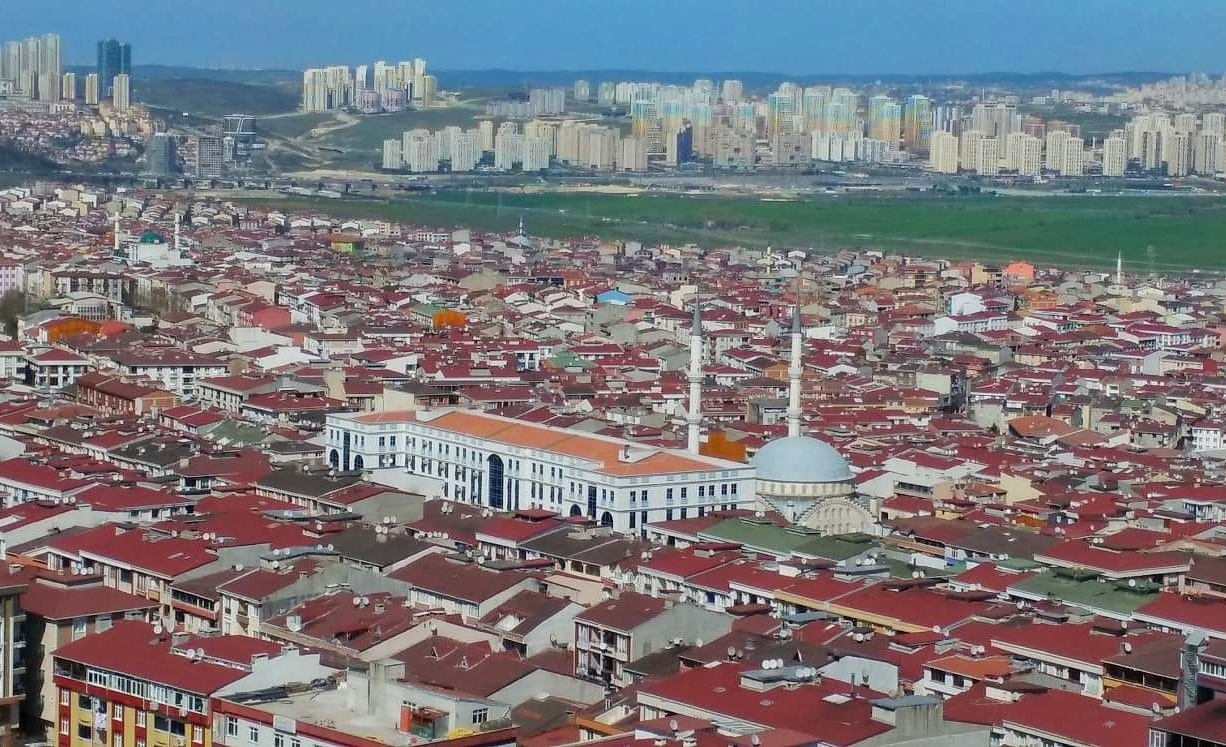 2019-2023 STRATEJİK PLANI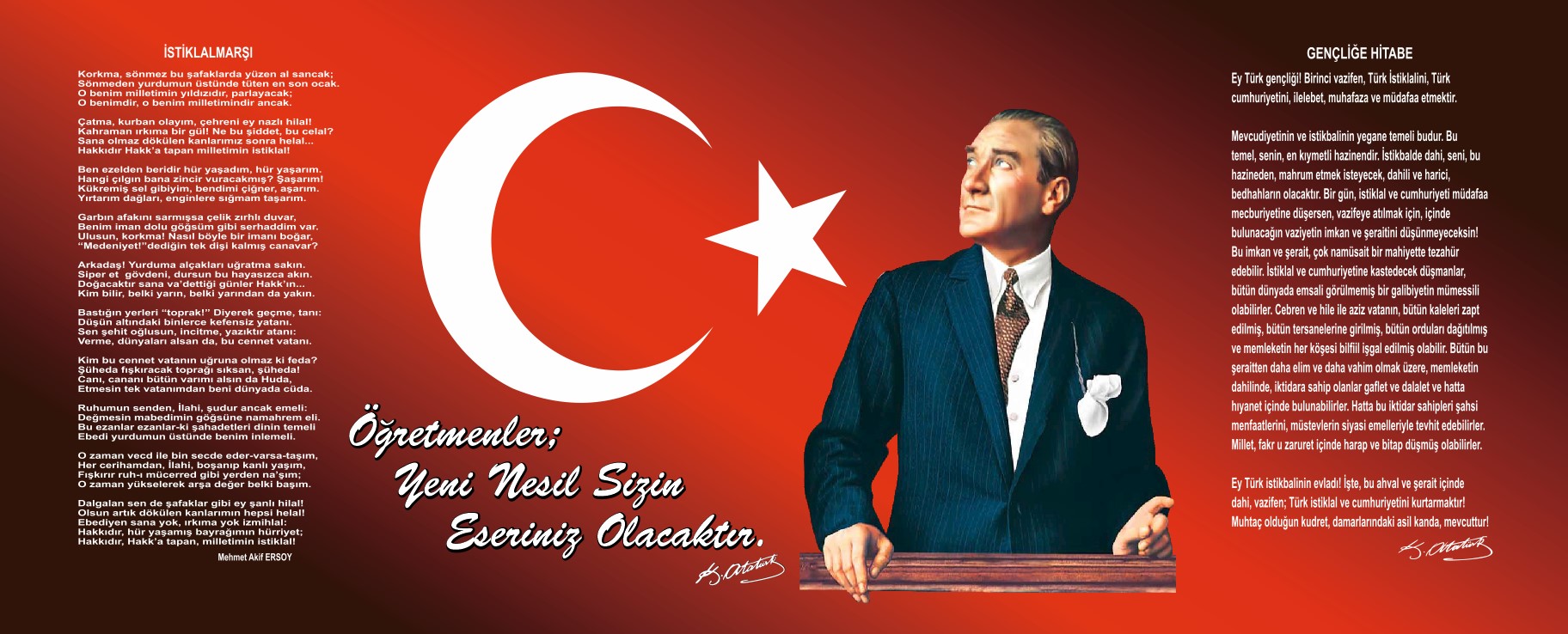 Okulumuz misyon, vizyon ve stratejik plânı ile daha iyi bir eğitim seviyesine ulaşması düşüncesiyle sürekli yenilenmeyi ve kalite kültürünü kendisine ilke edinmeyi amaçlamaktadır. Kalite kültürü oluşturmak için eğitim ve öğretim başta olmak üzere insan kaynakları ve kurumsallaşma, sosyal faaliyetler, alt yapı, toplumla ilişkiler ve kurumlar arası ilişkileri kapsayan 2019-2023 stratejik plân hazırlanmıştır.Sultan Alparslan Ortaokulu olarak en büyük amacımız yalnızca liseye gençler yetiştirmek değil, girdikleri her türlü ortamda çevresindekilere ışık tutan, hayata hazır, hayatı aydınlatan, bizleri daha da ileriye götürecek gençler yetiştirmektir. İdare ve öğretmen kadrosuyla bizler çağa ayak uydurmuş, yeniliklere açık, Türkiye Cumhuriyetini daha da yükseltecek gençler yetiştirmeyi ilke edinmiş bulunmaktayız.Ülkemizin geleceği eğitilmiş insanların özverisi ve çalışkanlığına bağlı olduğu bilinci ile hareket ederek, öğrencilerimize gereken ilgiyi gösterip, bilgiye ulaşmanın gerekliliğini ve önemini kavratmalıyız. Bilgi edinmeyi ilke olarak benimsemeleri ve diğer uluslarla her alanda sürekli bir yarış halinde olduğumuzu, gelişmiş diğer ülkeleri örnek göstererek motive etmeli ve takipçisi olmalıyız. Bu düşünce ve inançla,yol gösterici ve örnek alınan kişiler olan öğretmenler olarak öğrencilere neler yapmaları gerektiği, diğer uygar ulusların daha ilerisine ulaşabilmek için  stratejik plânda belirlenen hedeflerimizi ne ölçüde gerçekleştirdiğimiz, plân dönemi içindeki her yıl sonunda gözden geçirilecek ve gereken revizyonlar yapılacaktır.Okulumuz için hazırlanan stratejik plân, 2019-2023 yılında tüm paydaşlarımızın beklentilerini karşılamak ve dolayısıyla her alanda niteliği arttırmak üzere plânlanmıştır. Bu süreç işlerken plân kapsamında yapılan bütün çalışmalar eğitimle ilgili stratejilerinin gerçekleşmesine hizmet ederken öncelikle okulumuz, ilçemiz ve ilimizin eğitim kalitesine ve geleceğine de ışık tutacaktır. Bu plânın, bütün paydaşlarımız için hayırlı olmasını diliyor, plânın hazırlanmasında sürece katkı sağlayan ve emeği geçen okulumuz eğitim kadrosuna teşekkür ediyorum.CEM SAMANCI                                                                                                                                                                                           Okul MüdürüİçindekilerSunuş	3İçindekiler	4BÖLÜM I: GİRİŞ ve PLAN HAZIRLIK SÜRECİ	5BÖLÜM II: DURUM ANALİZİ	6Okulun Kısa Tanıtımı 	6Okulun Mevcut Durumu: Temel İstatistikler	7PAYDAŞ ANALİZİ	12GZFT (Güçlü, Zayıf, Fırsat, Tehdit) Analizi	14Gelişim ve Sorun Alanları	16BÖLÜM III: MİSYON, VİZYON VE TEMEL DEĞERLER	19MİSYONUMUZ 	19VİZYONUMUZ 	19TEMEL DEĞERLERİMİZ 	19BÖLÜM IV: AMAÇ, HEDEF VE EYLEMLER	21TEMA I: EĞİTİM VE ÖĞRETİME ERİŞİM	21TEMA II: EĞİTİM VE ÖĞRETİMDE KALİTENİN ARTIRILMASI	24TEMA III: KURUMSAL KAPASİTE	28V. BÖLÜM: MALİYETLENDİRME	32EKLER:	34BÖLÜM I: GİRİŞ ve PLAN HAZIRLIK SÜRECİ2019-2023 dönemi stratejik plan hazırlanması süreci Üst Kurul ve Stratejik Plan Ekibinin oluşturulması ile başlamıştır. Ekip tarafından oluşturulan çalışma takvimi kapsamında ilk aşamada durum analizi çalışmaları yapılmış ve durum analizi aşamasında paydaşlarımızın plan sürecine aktif katılımını sağlamak üzere paydaş anketi, toplantı ve görüşmeler yapılmıştır. Durum analizinin ardından geleceğe yönelim bölümüne geçilerek okulumuzun amaç, hedef, gösterge ve eylemleri belirlenmiştir. Çalışmaları yürüten ekip ve kurul bilgileri altta verilmiştir.STRATEJİK PLAN ÜST KURULUBÖLÜM II: DURUM ANALİZİDurum analizi bölümünde okulumuzun mevcut durumu ortaya konularak neredeyiz sorusuna yanıt bulunmaya çalışılmıştır. Bu kapsamda okulumuzun kısa tanıtımı, okul künyesi ve temel istatistikleri, paydaş analizi ve görüşleri ile okulumuzun Güçlü Zayıf Fırsat ve Tehditlerinin (GZFT) ele alındığı analize yer verilmiştir.Okul Kısa TanıtımıOkulumuzun ilk yöneticisi Efrail ÇOBAN ile beş öğretmen 460 öğrenci ve 10 şube ile 1987 yılında Esenyurt İncirtepe Mahallesi Eğitim Öğretime başlaıştır.1989 yılında salon ve depo alanı olarak ayrılan bölümleri derliğe çevrilerek 13 derslik ve 26 şube olarak eğitim öğretime devam etmiştir. 2008-2009 Eğitim Öğretim yılında A Blokta deprem güçlendirmesi yapılmış,       2009-2010 Eğitim ve Öğretim yılında B Blokta deprem güçlendirme işlemleri tamamlanmıştır.2012-2013 Eğitim Öğreti yılında 4-4-4 uygulaması sebebiyle A Blok Ortaokul B Blok ise ilkokul olarak ayrılmıştır.2011-2012 Eğitim Öğretim yılında Tahir TÜRKÇÜ Müdür Olarak, 2013-2014 yılında Abdulaziz TEPEBAŞ Müdür Olarak, 2014-2015 Eğitim Öğretim yılı I. Dönemi Mehmet SEZGİN Müdür Vekili, Aralık 2014 tarihinden dönem sonuna kadar Gülçin CAN Müdür olarak, 2015-2016 Eğitim Öğretim yılında I. Dönem Ekim ayına kadar Ali Haydar GEÇGİN Müdür Vekili, Ekim ayı itibari ile 2017-2018 eğitim öğretim yılı başına kadar Yılmaz TOPUZ Müdür Vekili ve eğitim öğretim yılı itibari ile İbrahim BARUT Okul müdürlüğü görevlerini sürdürmüştür. 2018-2019 eğitim öğretim yılı II. Dönemi itibari ile Cem SAMANCI Müdür vekilli olarak görevlendirilmiştir. 2019-2020 eğitim öğretim yılı itibari ile Hikmet TEMEL kadrolu müdür olarak okulumuza atanmıştır, görevine devam etmektedir. Kurumumuz Okul Müdürü,  5 Müdür yardımcısı, 93 öğretmen, 1 Memur, 1 Güvenlik ile 4 Hizmetli ile eğitim öğretimi sorunsuz bir şekilde devam ettirmektedir.b)Okulun Özellikleri: Tekli Eğitimc) Ulusal ve Yerel Başarıları2010-2011 YILLARI ARASINDA Anadolu Liseleri 32, Anadolu Meslek Liseleri 27 , Bursluluk 9 öğrenci kazanmış olup aynı zamanda okulumuz 2010-2011 Küçükler Futbol Takımı İlçe İkinciliği 2010-2011 Kitap Okuma Yarışmasında; İl Üçüncülüğü İlçe Birinciliği İlçe Dördüncülüğü İlçe Beşinciliği İlçe Altıncılığı İlçe 10.culuğu elde etmekle birlikte; Bu Benim Eserim projesinde 4 Fen ve Teknoloji, 1 matematik olmak üzere 5 eserle katıldık.2012-2013 Eğitim Öğretim yılında 1 Fen Lisesi, 3 Anadolu Öğretmen Lisesi, 46 Anadolu Lisesi, 26 Anadolu Meslek Liseleri, 4 Öğrencimizde bursluluk kazanmıştır. 2013-2014 Eğitim öğretim yılında Bu Benim Eserim Proje Yarışmasında ´Yoğurdu Birde Böyle Mayalamalı´ ´isimli Projemiz seçilmiştir 2013-2014 Eğitim öğretim yılında Okulumuz Fen ve teknoloji öğretmenleri ile Matematik Öğretmenleri Bu Benim Eserim Proje Yarışmasına 30 Proje ile katılmışlardır.2018-2019 Eğitim Öğretim yılı “Kitaplarla Büyüyorum” projesi kapsamında düzenlenen Hayalimdeki Kütüphane Resim Yarışmasında İlçe Birinciliği.2018-2019 Eğitim öğretim yılı “Mavi Gölde Yeşil Damla” projesi kapsamında düzenlenen İstiklal Marşını Okuma Yarışmasında İlçe İkinciliği.Okulun Mevcut Durumu: Temel İstatistiklerOkul KünyesiOkulumuzun temel girdilerine ilişkin bilgiler altta yer alan okul künyesine ilişkin tabloda yer almaktadır.Temel Bilgiler Tablosu- Okul Künyesi Çalışan BilgileriOkulumuzun çalışanlarına ilişkin bilgiler altta yer alan tabloda belirtilmiştir.Çalışan Bilgileri TablosuOkulumuz Bina ve Alanları	Okulumuzun binası ile açık ve kapalı alanlarına ilişkin temel bilgiler altta yer almaktadır.Okul Yerleşkesine İlişkin Bilgiler Sınıf ve Öğrenci Bilgileri	Okulumuzda yer alan sınıfların öğrenci sayıları alttaki tabloda verilmiştir.*Sınıf sayısına göre istenildiği kadar satır eklenebilir.Donanım ve Teknolojik KaynaklarımızTeknolojik kaynaklar başta olmak üzere okulumuzda bulunan çalışır durumdaki donanım malzemesine ilişkin bilgiye alttaki tabloda yer verilmiştir.Teknolojik Kaynaklar TablosuGelir ve Gider BilgisiOkulumuzun genel bütçe ödenekleri, okul aile birliği gelirleri ve diğer katkılarda dâhil olmak üzere gelir ve giderlerine ilişkin son iki yıl gerçekleşme bilgileri alttaki tabloda verilmiştir.PAYDAŞ ANALİZİKurumumuzun temel paydaşları öğrenci, veli ve öğretmen olmakla birlikte eğitimin dışsal etkisi nedeniyle okul çevresinde etkileşim içinde olunan geniş bir paydaş kitlesi bulunmaktadır. Paydaşlarımızın görüşleri anket, toplantı, dilek ve istek kutuları, elektronik ortamda iletilen önerilerde dâhil olmak üzere çeşitli yöntemlerle sürekli olarak alınmaktadır.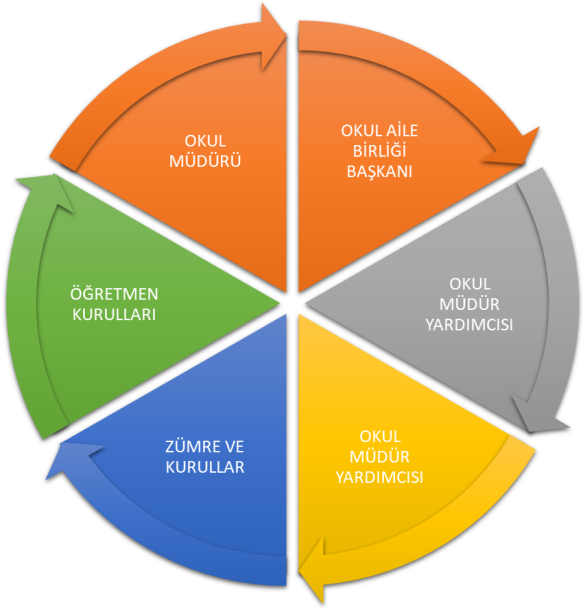 Paydaş anketlerine ilişkin ortaya çıkan temel sonuçlara altta yer verilmiştir: Öğrenci Anketi Sonuçları:Öğretmenlerimle ihtiyaç duyduğumda rahatlıkla görüşebilirim.%90Okul müdürü ile ihtiyaç duyduğumda rahatlıkla konuşabiliyorum%61,5Okul idaresine ihtiyaç duyduğumda rahatlıkla ulaşabilirim%90Okulun laboratuvarından yeterince yararlanabiliyorum%15Okulun rehberlik servisinden yeterince yararlanabiliyorum%23Evimden okula ulaşım kolaydır.%95Öğretmenlerime ilettiğim sorunların çözümüne gayret gösterilir.%87Okul yönetimine ilettiğim sorunların çözümüne gayret gösterilir.%75Okulda öğrenci olarak bizlerin görüşleri dikkate alınır.%78.3Okula ilettiğimiz öneri ve isteklerimize cevap verilir.%71Okul yönetimine güvenirim.%85Öğretmenlerimiz güvenilir insanlardır.%97Okulda kendimi güvende hissediyorum.%94Okulumuzda yeterli güvenlik önlemleri alınmaktadır.%66Okulda öğrencilerle ilgili alınan kararlarda bizlerin görüşleri alınır.% 67Okul öğrenci kurulu öğrencileri temsil edebilmektedir.%75Sınıfta öğrencilerle ilgili alınacak kararlarda öğretmen bizim görüşümüzü alır.%82Okulda edindiğim bilgilerin günlük hayatta ve/veya daha sonraki öğrenim hayatımda işime yarayacağını düşünüyorum%94,8İşlenen konular benim anlayabileceğim düzeydedir.%85.8Derslerin işlenişi için yeterli süre ayrılmıştır.%76,3Derslerin içeriği benim ilgimi çekecek şekilde düzenlenmiştir.%68Derslerin işlenişinde farklı yöntemler kullanılmaktadır.%76Anlamadığım bir şeyi öğretmenlerime rahatlıkla sorabiliyorum.%89,8Sınıfta görüş ve önerilerimi rahatlıkla dile getirebiliyorum.%79,6Ders araları (teneffüsler) zaman açısından yeterlidir.%29,6Ders aralarında dinlenme imkanı buluyor ve ihtiyaçlarımı giderebiliyorum.%57,4Ders aralarında okulun binası ve diğer fiziki mekanlar yeterlidir.%32,2Sınıflarımız ders işlemeye uygundur.%84Okulun içi ve dışı temizdir.%49,6Okulumuzun kantininde ihtiyaç duyduğum şeyleri bulabiliyorum.%74,5Okul kantininde görevli kişiler, öğrenciye güler yüzlü ve nazik davranmaktadır.%63,9Okul kantininde satılan malzemeler kaliteli ve güvenlidir.%41,2Okul kantininde satılan gıda ürünleri sağlıklıdır.%26,8Okulumuzda yeteri miktarda sosyal ve kültürel faaliyetler düzenlenmektedir.%54,3Okulumuzda yeteri miktarda sportif faaliyetler düzenlenmektedir.%68,4Öğrenci başarıların değerlendirilmesi (not verme, karne vb.) yapılırken objektif davranılır.%86Okulumuzda öğrenciler liseler ve liseye giriş sistemleri hakkında bilgilendirilmektedir.%67,5Okulumuzun bir öğrencisi olduğum için mutluyum.%86,7Öğretmen Anketi Sonuçları:Genel olarak, bu okulda eğitim vermekten memnun musunuz?%78,6Genel olarak okulun eğitim verme kalitesini nasıl buluyorsunuz?%79,4Okulumuzda yapılan faaliyetlerde herkes birbirine yardımcı olur.%63,8Okulumuz huzurludur.%78Okul idaresi problemlerimize karşı duyarlıdır.%86Öğretmene yönelik hizmetlerde fırsat eşitliği sağlanmaktadır.%87Okulda çalıştığım işle ilgi alınacak kararlarda görüşüm alınmaktadır.%88Okulda dile getirdiğim öneriler/şikâyetler dikkate alınmaktadır.%87Okulda yapılan olumlu işler takdir edilir.%86Okulda düzenlenecek sosyal kültürel faaliyetlere, eğitsel kol vs.lere, çalışanların ilgi ve yetenek ve istekleri doğrultusunda görevlendirmeler yapılır.%69Çalıştığım okul bana kendimi geliştirme imkânı tanımaktadır.%76,5Okulda ihtiyaç duyduğum malzemeye zamanında ulaşabilirim.%81Okul içerisinde üstlerimle sağlıklı iletişim kurabiliyorum%84Okulda diğer öğretmenler ile sağlıklı iletişim kurabiliyorum%86Okulda diğer personel ile sağlıklı iletişim kurabiliyorum.%84Yöneticiler, karşı fikirlere saygılıdır.%87Yöneticilerimiz işinin gerektirdiği yeterliliğe sahiptir.%78Yöneticilerimiz insan ilişkilerine önem vermektedir.%83Yöneticilerimiz, yaratıcı ve yenilikçi düşüncelerin üretilmesini teşvik etmektedir.%87Yöneticilerimiz, teknolojik gelişmeleri takip etmektedir.%89Kurumdaki tüm duyurular çalışanlara zamanında iletilir.%88Çalışanların özlük işlemleri düzenli yapılır.%89Okulun fiziki görüntüsü yeterlidir.%95Okulun ve bölümlerin temizliğinden memnunum.%83Veli Anketi Sonuçları:*Okul duyurularını zamanında öğreniyorum %96*Veli toplantıları ihtiyaçlarıma cevap vermektedir. %83*Okulu ziyaret ettiğimde ya da telefonla aradığımda okul personeli yardımcı oluyor %86,4*Okul ile ilgili istek ve şikayetlerimi okula iletebiliyorum. %83,4*Okula ilettiğim istek ve şikayetlerim dikkate alınıyor. %73,5*Okul velilerin düşüncelerine değer veriyor.% 73,6*Okul kültürel anlayış ve kişisel farklılıklara karşılı hoşgörülü olmayı her zaman teşvik ediyor.%89,6*Okul yöneticilerine güvenirim. %91*Okulun öğretmenlerine güvenirim.%90,6*Çocuğum okulda kendisini güvende hissediyor.%82,7*Okulda yangın ve doğal afetlere karşı gerekli önlemler alır.%70.3*Okulda bizleri ilgilendiren kararlarda görüşlerimiz alınır. %76,8*Öğrenci devamsızlık bilgilerine rahatlıkla ulaşabiliyorum.%94*Öğrencimin notlarını rahatlıkla takip edebiliyorum.%97,5*Öğrenci işleri ile ilgili  belgeler zamanında düzenlenir.%94,6*Öğretmenler çocuğumun akademik gelişimi hakkında beni bilgilendiriyor.%74,3*Çocuğumuz anlamadığı bir şeyi öğretmenine rahatlıkla sorabilmektedir. %84*Çocuğuma verilen ödevler yeterli düzeydedir.%73,6*Okul her zaman temiz ve bakımlıdır.%78*Okulda öğrencilerin sağlığı gelişimi açısında uygun koşullara sahiptir.%77*Okulun kantininde satılan malzemeler temiz ve sağlıklıdır.%58,3*Okuldaki sosyal etkinlikler öğrencimin yeteneklerini geliştirecek şekildedir. %73*Öğrenci başarıları değerlendirilirken tarafsız davranıldığını düşünüyorum.%78,9*Disiplin kuralları adil bir şekilde uygulanıyor.%74,6*Öğrencimin okuldaki başarıları ödüllendirilir.%78,4*Öğrencimin okulda milli ve manevi değerleri öğrenebilmektedir.%92*Okulda öğrencim olumlu bir kişilik kazanabilmektedir.%84,5*Çevreden okulla ilgili olumlu eleştiriler duyarım.%81GZFT (Güçlü, Zayıf, Fırsat, Tehdit) Analizi Okulumuzun temel istatistiklerinde verilen okul künyesi, çalışan bilgileri, bina bilgileri, teknolojik kaynak bilgileri ve gelir gider bilgileri ile paydaş anketleri sonucunda ortaya çıkan sorun ve gelişime açık alanlar iç ve dış faktör olarak değerlendirilerek GZFT tablosunda belirtilmiştir. Dolayısıyla olguyu belirten istatistikler ile algıyı ölçen anketlerden çıkan sonuçlar tek bir analizde birleştirilmiştir.Kurumun güçlü ve zayıf yönleri donanım, malzeme, çalışan, iş yapma becerisi, kurumsal iletişim gibi çok çeşitli alanlarda kendisinden kaynaklı olan güçlülükleri ve zayıflıkları ifade etmektedir ve ayrımda temel olarak okul müdürü/müdürlüğü kapsamından bakılarak iç faktör ve dış faktör ayrımı yapılmıştır. İçsel Faktörler Güçlü YönlerZayıf YönlerDışsal Faktörler FırsatlarTehditler Gelişim ve Sorun AlanlarıGelişim ve sorun alanları analizi ile GZFT analizi sonucunda ortaya çıkan sonuçların planın geleceğe yönelim bölümü ile ilişkilendirilmesi ve buradan hareketle hedef, gösterge ve eylemlerin belirlenmesi sağlanmaktadır. Gelişim ve sorun alanları ayrımında eğitim ve öğretim faaliyetlerine ilişkin üç temel tema olan Eğitime Erişim, Eğitimde Kalite ve kurumsal Kapasite kullanılmıştır. Eğitime erişim, öğrencinin eğitim faaliyetine erişmesi ve tamamlamasına ilişkin süreçleri; Eğitimde kalite, öğrencinin akademik başarısı, sosyal ve bilişsel gelişimi ve istihdamı da dâhil olmak üzere eğitim ve öğretim sürecinin hayata hazırlama evresini; Kurumsal kapasite ise kurumsal yapı, kurum kültürü, donanım, bina gibi eğitim ve öğretim sürecine destek mahiyetinde olan kapasiteyi belirtmektedir.Gelişim ve sorun alanlarına ilişkin GZFT analizinden yola çıkılarak saptamalar yapılırken yukarıdaki tabloda yer alan ayrımda belirtilen temel sorun alanlarına dikkat edilmesi gerekmektedir.Gelişim ve Sorun AlanlarımızBÖLÜM III: MİSYON, VİZYON VE TEMEL DEĞERLEROkul Müdürlüğümüzün Misyon, vizyon, temel ilke ve değerlerinin oluşturulması kapsamında öğretmenlerimiz, öğrencilerimiz, velilerimiz, çalışanlarımız ve diğer paydaşlarımızdan alınan görüşler, sonucunda stratejik plan hazırlama ekibi tarafından oluşturulan Misyon, Vizyon, Temel Değerler; Okulumuz üst kurulana sunulmuş ve üst kurul tarafından onaylanmıştır.MİSYONUMUZAtatürk ilke ve inkılâplarına bağlı, geleceğin dünyasına şekil verecek, çalışkan, ufku geniş, sahip olduğu değerleri paylaşabilen ve bütün insanlığı sevgi ile kucaklayabilecek hoşgörüye sahip bireyler yetiştirmek.VİZYONUMUZ  Milli ve manevî değerlere sahip, bilimsel ve teknolojik esaslara ve yeniliklere açık, çağdaş dünyaya uyum sağlayabilen, sürekli gelişen ve yenileşen, etkili ve nitelikli, çağdaş ve demokratik bireyler yetiştirmektir.TEMEL DEĞERLERİMİZ 1) Atatürk ilke ve inkılâplarına bağlı olmak2) Dürüst ve güvenilir olmak3) Etik ve ahlakî değerlere bağlı olmak4) Eşit, adîl ve tarafsız davranmak 5) Yenilik ve yaratıcılığı desteklemek 6) Hizmette kalite ve verimliliği esas almak 7) Akıl ve bilimin ışığında pozitif düşünmek 8) Yetkinlik, üretkenlik ve girişimcilik ruhuna sahip olmak 9) Ulusal ve evrensel değerleri yaşatmakBÖLÜM IV: AMAÇ, HEDEF VE EYLEMLERTEMA I: EĞİTİM VE ÖĞRETİME ERİŞİMEğitim ve öğretime erişim okullaşma ve okul terki, devam ve devamsızlık, okula uyum ve oryantasyon, özel eğitime ihtiyaç duyan bireylerin eğitime erişimi, yabancı öğrencilerin eğitime erişimi ve hayatboyu öğrenme kapsamında yürütülen faaliyetlerin ele alındığı temadır.Stratejik Amaç 1: Kayıt bölgemizde yer alan çocukların okullaşma oranlarını artıran, öğrencilerin uyum ve devamsızlık sorunlarını gideren etkin bir yönetim yapısı kurulacaktır.  Stratejik Hedef 1.1.  Kayıt bölgemizde yer alan çocukların okullaşma oranları artırılacak ve öğrencilerin uyum ve devamsızlık sorunları da giderilecektir. Performans Göstergeleri EylemlerTEMA II: EĞİTİM VE ÖĞRETİMDE KALİTENİN ARTIRILMASIEğitim ve öğretimde kalitenin artırılması başlığı esas olarak eğitim ve öğretim faaliyetinin hayata hazırlama işlevinde yapılacak çalışmaları kapsamaktadır. Bu tema altında akademik başarı, sınav kaygıları, sınıfta kalma, ders başarıları ve kazanımları, disiplin sorunları, öğrencilerin bilimsel, sanatsal, kültürel ve sportif faaliyetleri ile istihdam ve meslek edindirmeye yönelik rehberlik ve diğer mesleki faaliyetler yer almaktadır. Stratejik Amaç 2: Öğrencilerimizin gelişmiş dünyaya uyum sağlayacak şekilde donanımlı bireyler olabilmesi için eğitim ve öğretimde kalite artırılacaktır.Stratejik Hedef 2.1.  Öğrenme kazanımlarını takip eden ve velileri de sürece dâhil eden bir yönetim anlayışı ile öğrencilerimizin akademik başarıları ve sosyal faaliyetlere etkin katılımı artırılacaktır.Performans GöstergeleriEylemlerStratejik Hedef 2.2.  Etkin bir rehberlik anlayışıyla, öğrencilerimizi ilgi ve becerileriyle orantılı bir şekilde üst öğrenime veya istihdama hazır hale getiren daha kaliteli bir kurum yapısına geçilecektir. Performans GöstergeleriEylemlerTEMA III: KURUMSAL KAPASİTEStratejik Amaç 3: Eğitim ve öğretim faaliyetlerinin daha nitelikli olarak verilebilmesi için okulumuzun kurumsal kapasitesi güçlendirilecektir. Stratejik Hedef 3.1.  İhtiyaç durumu ve bütçe imkânları doğrultusunda, uygun eğitim ortamları oluşturacak şekilde fiziki kapasiteyi geliştirmek, görev tanımlarına uygun olarak istihdam edilen personelin yeterlilik, donanım ve performansının geliştirildiği yönetim yapısını oluşturmak, Ulusal standartlar çerçevesinde, çoğulcu, katılımcı, şeffaf , hesap verebilir yönetim ve organizasyon yapısını oluşturmak.Performans GöstergeleriEylemlerV. BÖLÜM: MALİYETLENDİRME2019-2023 Stratejik Planı Faaliyet/Proje Maliyetlendirme TablosuVI. BÖLÜM: İZLEME VE DEĞERLENDİRMEOkulumuz Stratejik Planı izleme ve değerlendirme çalışmalarında 5 yıllık Stratejik Planın izlenmesi ve 1 yıllık gelişim planın izlenmesi olarak ikili bir ayrıma gidilecektir. Stratejik planın izlenmesinde 6 aylık dönemlerde izleme yapılacak denetim birimleri, il ve ilçe millî eğitim müdürlüğü ve Bakanlık denetim ve kontrollerine hazır halde tutulacaktır.Yıllık planın uygulanmasında yürütme ekipleri ve eylem sorumlularıyla aylık ilerleme toplantıları yapılacaktır. Toplantıda bir önceki ayda yapılanlar ve bir sonraki ayda yapılacaklar görüşülüp karara bağlanacaktır. Üst Kurul BilgileriÜst Kurul BilgileriEkip BilgileriEkip BilgileriAdı SoyadıUnvanıAdı SoyadıUnvanıCem SAMANCIOkul MüdürüMurat SEVİNÇMüdür YardımcısıMümin Ulaş AŞICIMüdür YardımcısıGülüzar AKBABABilişim Teknolojileri ÖğretmeniFatma KAYNAKOkul Aile Birliği BaşkanıZeynep Halis KÜÇÜKSosyal Bilgiler ÖğretmeniTugay Çağrı YILDIZMatematik ÖğretmeniMesut YAVUZFen Bilimleri ÖğretmeniEmine UZUNİngilizce ÖğretmeniRojda BOZANTürkçe ÖğretmeniDoğan ALTUNTürkçe ÖğretmeniRıza MÜJDECİMatematik Öğretmeniİli: İSTANBULİli: İSTANBULİli: İSTANBULİli: İSTANBULİlçesi: ESENYURTİlçesi: ESENYURTİlçesi: ESENYURTİlçesi: ESENYURTAdres: İnönü Mahallesi 354.sokak No:20 İnönü Mahallesi 354.sokak No:20 İnönü Mahallesi 354.sokak No:20 Coğrafi Konum (link):Coğrafi Konum (link):…………………………. …………………………. Telefon Numarası: 0212 620 38 030212 620 38 030212 620 38 03Faks Numarası:Faks Numarası:0212 620 38 030212 620 38 03e- Posta Adresi:743457@meb.k12.tr743457@meb.k12.tr743457@meb.k12.trWeb sayfası adresi:Web sayfası adresi:www.esenyurtalpaslanortaokulu.meb.k12.trwww.esenyurtalpaslanortaokulu.meb.k12.trKurum Kodu:743457743457743457Öğretim Şekli:Öğretim Şekli:Tam GünTam GünOkulun Hizmete Giriş Tarihi : 2013Okulun Hizmete Giriş Tarihi : 2013Okulun Hizmete Giriş Tarihi : 2013Okulun Hizmete Giriş Tarihi : 2013Toplam Çalışan SayısıToplam Çalışan Sayısı8686Öğrenci Sayısı:Kız876876Öğretmen SayısıKadın4242Öğrenci Sayısı:Erkek990990Öğretmen SayısıErkek1616Öğrenci Sayısı:Toplam18661866Öğretmen SayısıToplam5858Derslik Başına Düşen Öğrenci SayısıDerslik Başına Düşen Öğrenci SayısıDerslik Başına Düşen Öğrenci Sayısı:43Şube Başına Düşen Öğrenci SayısıŞube Başına Düşen Öğrenci SayısıŞube Başına Düşen Öğrenci Sayısı:43Öğretmen Başına Düşen Öğrenci SayısıÖğretmen Başına Düşen Öğrenci SayısıÖğretmen Başına Düşen Öğrenci Sayısı:36Şube Başına 30’dan Fazla Öğrencisi Olan Şube SayısıŞube Başına 30’dan Fazla Öğrencisi Olan Şube SayısıŞube Başına 30’dan Fazla Öğrencisi Olan Şube Sayısı:43Öğrenci Başına Düşen Toplam Gider MiktarıÖğrenci Başına Düşen Toplam Gider MiktarıÖğrenci Başına Düşen Toplam Gider Miktarı52 TLÖğretmenlerin Kurumdaki Ortalama Görev SüresiÖğretmenlerin Kurumdaki Ortalama Görev SüresiÖğretmenlerin Kurumdaki Ortalama Görev Süresi2 YILUnvan*ErkekKadınToplamOkul Müdürü ve Müdür Yardımcısı325Sınıf Öğretmeni000Branş Öğretmeni134053Rehber Öğretmen000İdari Personel011Yardımcı Personel336Güvenlik Personeli100Toplam Çalışan Sayıları204686Okul Bölümleri Okul Bölümleri Özel AlanlarVarYokOkul Kat Sayısı2 Kat Bodrum+Zemin+3Çok Amaçlı SalonVarDerslik Sayısı43Çok Amaçlı SahaYokDerslik Alanları (m2)2150KütüphaneYokKullanılan Derslik Sayısı43Fen LaboratuvarıVarŞube Sayısı43Bilgisayar LaboratuvarıYokİdari Odaların Alanı (m2)150İş AtölyesiVarÖğretmenler Odası (m2)96Beceri AtölyesiYokOkul Oturum Alanı (m2)135PansiyonYokOkul Bahçesi (Açık Alan)(m2)760Okul Kapalı Alan (m2)3000Sanatsal, bilimsel ve sportif amaçlı toplam alan (m2)250Kantin (m2)40Tuvalet Sayısı60Diğer (………….)SINIFIKızErkekToplamSINIFIKızErkekToplam5-A2318417-A2418425-B2320437-B2420445-C2418427-C2222445-D2122437-D2421455-E2217397-E2024445-F2414387-F2123445-G2719467-G2220425-H2119407-H2220425-I2321447-I2418425-J2219417-J2421455-K2119407-K2419435-L2221437-L2321446-A2421457-M2318416-B2320438-A2021416-C2419438-B2124456-D2320438-C1924436-E2124458-D2125466-F2618448-E2421456-G2222448-F2321446-H2518438-G2421456-I2321448-H2519446-J242145Akıllı Tahta Sayısı38TV Sayısı0Masaüstü Bilgisayar Sayısı7Yazıcı Sayısı7Taşınabilir Bilgisayar Sayısı3Fotokopi Makinası Sayısı1Projeksiyon Sayısı38İnternet Bağlantı Hızı16 MBYıllarGelir MiktarıGider Miktarı201623.234,4029.626,01201724.936,8015.726,48Öğrenciler-Öğrencilerin sosyal ve kişisel gelişime açık olmaları
-Öğretmenleriyle sürekli iletişim halinde olmalarıÇalışanlarÇalışanlar arasında samimiyetin ve güler yüzlülüğün olması 
 Okul vizyonunun ve misyonunun belirlenmiş olması.VelilerVelilerin, öğretmenlere ve okula ulaşabilme kolaylığı
 Eğitim-öğretimi destekleyici tutumda olmalarıBina ve Yerleşke-Binanın yeni olması-Çok amaçlı salonun olması-Veli görüşme yerinin olması Donanım-Her sınıfta akıllı tahta olması-Okulumuzun 24 saat kamera ile izlenmesiBütçe-okul aile birliği ile uyum içinde çalışılmasıYönetim SüreçleriProjeler için yönetimin gerekli imkânları sunması İletişim SüreçleriPaydaşlar arasında etkili iletişimin olması ÖğrencilerDisiplinsiz öğrenci davranışları ve başarı yetersizliğiÇalışanlarYardımcı personel sayısının yetersiz olması VelilerVeli eğitim seviyesinin düşük olması ve ilgisizlikBina ve YerleşkeOkul bahçesinin eksik olmasıDonanımAkıllı tahtaların her sınıfta bulunmamasıBütçeSosyoekonomik olarak zayıf olmasıYönetim Süreçleriİdari personelin sık değişimiİletişim SüreçleriÖğretmenler arası iletişim eksikliği PolitikOluşturulması gereken kurul ve komisyonların olmasıEkonomikHayırseverlerin eğitime olan desteği SosyolojikSosyo-kültürel faaliyetlere, yeniliklere açık bireylerin olması TeknolojikFatih projesinin okulumuzda uygulanıyor olmasıMevzuat-YasalYasal yükümlülüklerinin belirlenmesiEkolojikGürültü ve trafikten uzak bir alan olması PolitikEkonomikOkulun bulunduğu çevrenin genel gelir durumunun yetersizliğiSosyolojikKariyer beklentilerinin düşük olması TeknolojikTeknolojinin sağladığı yeni öğrenme ve paylaşım olanaklarının yetersizliğiMevzuat-YasalEkolojikÇevrenin olumsuz etkilere açık olması Eğitime ErişimEğitimde KaliteKurumsal KapasiteOkullaşma OranıAkademik BaşarıKurumsal İletişimOkula Devam/ DevamsızlıkSosyal, Kültürel ve Fiziksel GelişimKurumsal YönetimOkula Uyum, OryantasyonSınıf TekrarıBina ve YerleşkeÖzel Eğitime İhtiyaç Duyan Bireylerİstihdam Edilebilirlik ve YönlendirmeDonanımYabancı ÖğrencilerÖğretim YöntemleriTemizlik, HijyenHayat boyu ÖğrenmeDers araç gereçleriİş Güvenliği, Okul GüvenliğiTaşıma ve servis 1.TEMA: EĞİTİM VE ÖĞRETİME ERİŞİM 1.TEMA: EĞİTİM VE ÖĞRETİME ERİŞİM1Hayat boyu öğrenme kapsamında yetişkin eğitiminde bölge insanının isteksizliği2Özel eğitime ihtiyacı olan öğrenci velilerimizin bu konuda bilinçli davranmaması3Velilerin sosyoekonomik düzeyinin düşük olması4Bölgemizde parçalanmış aile yapısının fazlalığı5Geniş aile yapısının yaygınlığı6Birlik ve beraberliği sağlayacak organizasyonların azlığı7Velilerin toplantılara gereken önemi vermemesi8Başarısız öğrencilerin devamsızlığı 2.TEMA: EĞİTİM VE ÖĞRETİMDE KALİTE2.TEMA: EĞİTİM VE ÖĞRETİMDE KALİTE1Okuldaki kitap okuma seviyesinin düşük olması2Akademik başarısız düşük öğrenci velilerinin ilgisizliği 3Sosyal, kültürel ve sportif faaliyetlerin az olması 4Öğrencilerin genel başarı düzeyinin düşük olması 5Öğrencilerin ders araç ve gereçleri edinmedeki ekonomik yetersizliği6Lise sınav başarımızın düşük olması 7Hayat boyu öğrenme kapsamında yaşam kalitesini yükseltecek kurs çeşitliliğinin olmaması 3.TEMA: KURUMSAL KAPASİTE3.TEMA: KURUMSAL KAPASİTE1Bakanlıkça sağlanan yardımcı personel sayısının yetersiz olması2Rehberlik servisi için ayrı bir odanın olmaması3Sosyal ve kültürel faaliyetler için çok amaçlı bir salonun olmaması 4Hizmet içi eğitime katılan personel oranının düşük olması 5Eğitim kadrosunun yeterli tecrübeye sahip olması 6Okul bahçe eksikliğinin olması 7Sınıflarda akıllı tahtanın eksik olması 8Medyanın eğitime olan etkisinin yeterince kullanılmaması NoPERFORMANSGÖSTERGESİMevcutMevcutHEDEFHEDEFHEDEFHEDEFHEDEFHEDEFNoPERFORMANSGÖSTERGESİ2018201920192020202120222023PG.1.1.1Sürekli Devamsız durumunda olan (Sisteme kayıtlı olduğu halde okula devam etmeyen) öğrenci oranı %2,52,32,31,81,30,60PG.1.1.220 gün ve üzeri devamsız  (Özürlü özürsüz dahil) öğenci oranı %13,411,211,28530PG.1.1.3Adrese Dayalı Kayıt Sistemindeki öğrencilerden kesin kayıtları yapılan öğrenci oranı %100100100100100100100PG.1.1.4Tanılama ihtiyacı olan öğrencilerden tanılamaya yönlendirilenlerin oranı %808585909598100PG.1.1.5Destek eğitiminden faydalanan öğrenci oranı %4,5555667PG.1.1.6Okula servisle gelen öğrenci oranı %1111111PG.1.1.7Yabancı uyruklu öğrenci oranı %5,55,95,95,5543PG.1.1.8Yabancı öğrencilerin devam oranı %85878790939596PG.1.1.9Okulda bulunan yabancı uyruklu öğrencilerden oryantasyon eğitimi alanların oranı %90929295100100100PG.1.1.10Okulda bulunan yabancı uyruklu öğrencilerden Türkçe dil eğitimi programlarına katılan oranı %90929295100100100PG.1.1.11Üst öğrenime yönelik okul tanıtımları ile ilgili yapılan faaliyet sayısı9101012152025PG.1.1.12Üst öğrenime yönelik okul tanıtımları ile ilgili yapılan faaliyetlere katılan öğrenci oranı %83858587909595PG.1.1.13Üst öğrenime yönelik okul tanıtımları ile ilgili yapılan faaliyetlere katılan öğrenci sayısı290300300310320340340NoEylem İfadesiEylem SorumlusuEylem Tarihi1.1.1.Kayıt bölgesinde yer alan öğrencilerin tespiti çalışması yapılacaktır.Okul Stratejik Plan Ekibi01 Eylül-20 Eylül1.1.2Devamsızlık yapan öğrencilerin tespiti ve erken uyarı sistemi için çalışmalar yapılacaktır.Müdür Yardımcısı 01 Eylül-20 Eylül1.1.3Devamsızlık yapan öğrencilerin velileri ile özel aylık toplantı ve görüşmeler yapılacaktır.Rehberlik ServisiHer ayın son haftası1.1.4Okulun özel eğitime ihtiyaç duyan bireylerin kullanımının kolaylaştırılması için rampa ve asansör eksiklikleri tamamlanacaktır.Müdür YardımcısıMayıs 2019NoPERFORMANSGÖSTERGESİMevcutMevcutMevcutHEDEFHEDEFHEDEFHEDEFHEDEFHEDEFHEDEFHEDEFHEDEFNoPERFORMANSGÖSTERGESİ20182018201920192020202020212021202220232023PG.2.1.1Bursluluk sınavı sonuçlarında burs alan öğrenci oranı %0,50,51,51,52233455PG.2.1.2Başarısızlık nedeniyle Sınıf tekrarı yapan öğrenci oranı %00000000000PG.2.1.3Devamsızlık nedeniyle Sınıf tekrarı yapan öğrenci oranı %2,52,5221,51,5110,500PG.2.1.4Takdir veya Teşekkür Belgesi alan öğrenci oranı %5353595965657575808585PG.2.1.5Öğrencilerin yıl sonu not ortalaması7171737375757777788080PG.2.1.6Öğretmen başına düşen EBA kullanım süresi 1515202050507575100150150PG.2.1.7Yürütülen kültürel faaliyet sayısı88121215151818202525PG.2.1.8Yürütülen kültürel faaliyetlere katılan öğrenci oranı %2525303035354040455050PG.2.1.9Eğitim Amaçlı yapılan gezi sayısı1414181821212323252626PG.2.1.10Eğitim Amaçlı yapılan gezilere katılan öğrencioranı %2020232325253030354040PG.2.1.11Obezite ve diğer sağlık sorunları konusunda yapılan faaliyet sayısı33556677899PG.2.1.12Obezite ve diğer sağlık sorunları konusunda yapılan faaliyetlere katılan öğrenci oranı %858590909292959598100100PG.2.1.13Yürütülen sportif faaliyet sayısı3344557781010PG.2.1.14Yürütülen sportif faaliyetlere katılan öğrenci oranı %2020303040404545505050PG.2.1.15Ulusal ve uluslararası proje sayısı00001122355PG.2.1.16Her sınıf düzeyinde yabancı dil yılsonu not ortalaması5.79,1579,158080818384848485PG.2.1.16Her sınıf düzeyinde yabancı dil yılsonu not ortalaması6.69,369,37171737577777780PG.2.1.16Her sınıf düzeyinde yabancı dil yılsonu not ortalaması7.67,967,97070727476767678PG.2.1.16Her sınıf düzeyinde yabancı dil yılsonu not ortalaması8.68,768,77070717375757577PG.2.1.17Yetiştirme ve Destekleme kurs alan (ders) sayısı  88888888888PG.2.1.18Yetiştirme ve Destekleme kurslarına katılan öğrenci oranı %1818202023232525283030PG.2.1.19Bursluluk sınavında başarılı olan öğrenci oranıPG.2.1.20Sosyal sorumluluk proje sayısı11223355799PG.2.1.21Sosyal sorumluluk projelerine katılan öğrenci oranı (%)1010121215152020253030PG.2.1.22Ödül alınan ulusal ve uluslararası proje sayısı00001122222PG.2.1.23Özel Eğitim Gerektiren bireylere yönelik faaliyet sayısı.11222233455PG.2.1.24Özel Eğitim Gerektiren bireylere yönelik faaliyetlere katılan öğrenci oranı %6060656570707070758080PG.2.1.25Okul dışında yürütülen faaliyet sayısı00111122344PG.2.1.26Okul dışında yürütülen faaliyetlere katılan öğrenci oranı %005510101515253030PG.2.1.27Hibe veren kurumlara hazırlanan proje sayısı 00001122233PG.2.1.28Yürütülen bilimsel faaliyet sayısı00001122233PG.2.1.29Yürütülen bilimsel faaliyetlerden çıkan ürün sayısı000020202525253030PG.2.1.30Yürütülen bilimsel faaliyetlere katılan öğrenci oranı %000010101515202525PG.2.1.31Faaliyetlerin düzenlenmesinde iş birliği yapılan kurum/kuruluş sayısı (sayı)00001122233PG.2.1.32Sınıflara göre yabancı dil yıl sonu not ortalaması7171737375757777798181PG.2.1.33Yürütülen sanatsal faaliyet sayısı22334444555PG.2.1.34Yürütülen sanatsal faaliyetlere katılan öğrenci oranı %5566667781010PG.2.1.35Kariyer günü etkinlik sayısı00112222233NoEylem İfadesiEylem SorumlusuEylem Tarihi1.1.1.Destekleme ve yetiştirme kurslarıyla takviye sunulacaktır.Okul İdaresiEylül eve Şubat döneminde talepler alınıp destekleme ve yetiştirme kursları açılacaktır.1.1.2Hastalık nedeniyle devamsız olan öğrenciler evde eğitime sevk edilecek.Okul İdaresiHer ayın son haftası devamsızlıklar gözden geçirilecektir.1.1.3Öğrenci başarılarının artırılması için kişisel rehberliğe sevk edilecektir.ÖğretmenlerEğitim öğretim yılı boyunca.1.1.4Öğretmenlerin EBA'yı daha aktif kullanması için EBA'ya etkinlik yüklemeleri istenecek.ÖğretmenlerEğitim öğretim yılı boyunca.1.1.5Bursluluk sınavı ile ilgili bilgilendirme mart ayında tüm öğrenci ve velilere yapılacaktır.Okul İdaresiMart ayında başvuru ve bilgilendirme yapılacaktır.1.1.6Sanatsal faaliyetlerin düzenlenmesi ve öğrenciler tarafından gereken ilginin gösterilmesi için zemin hazırlanacaktır.Görsel sanatlar dersi öğretmenleriEğitim öğretim yılı boyunca.1.1.7Sosyal sorumluluk proje sayısı artırılacak.Tüm öğretmenlerEğitim öğretim yılı boyunca.NoPERFORMANSGÖSTERGESİMevcutMevcutHEDEFHEDEFHEDEFHEDEFHEDEFHEDEFNoPERFORMANSGÖSTERGESİ2018201920192020202120222023PG.2.2.1Eğitim Öğretim yılı içerisinde Değerler eğitimi kapsamında yapılan çalışma sayısı 2335667PG.2.2.2Eğitim Öğretim yılı içerisinde Değerler eğitimi kapsamında yapılan çalışmalara katılan öğrenci oranı %506060708090100PG.2.2.3Çalışan memnuniyet oranı70757580859095PG.2.2.4Öğrenci başına okunan kitap sayısı466781010PG.2.2.5Onur Belgesiyle ödüllendirilen öğrenci oranı %2,4334555PG.2.2.6Disiplin cezası alan öğrenci oranı %0,20,20,20,1000PG.2.2.7Rehber öğretmenler tarafından öğrenci davranışları ilgili yapılan görüşme sayısı05577810PG.2.2.8Veli toplantı sayısı4444556PG.2.2.9Veli topalntılarına katılan veli oranı %35404060707580PG.2.2.10Velilere yönelik düzenlenen eğitim sayısı25588910PG.2.2.11Veli-okul ve öğrencilerle birlikte uygulanan faaliyet sayısı244791011NoEylem İfadesiEylem SorumlusuEylem Tarihi1.1.1.Değerler eğitimi ile ilgili daha fazla çalışma yapılacaktır.Okul İdaresiEğitim öğretim yılı boyunca.1.1.2Öğrencilerin durumlarını görüşmek için belirli zamanlarda veli toplantıları yapılacaktır.Okul İdaresi ve öğretmenlerHer dönem iki tane.1.1.3Velilerin kendilerini geliştirmelerine yönelik Veli Akademileri projesi yürütülmeye devam edilecektir.Okul İdaresiHer ay.1.1.4Okul bünyesinde çalışanların memnuniyet oranlarını belirlemek için anket yapılacaktır.Okul İdaresiHer dönem bir tane.1.1.5Okul İdaresi, Okul Aile Birliği Tüm Yıl NoPERFORMANSGÖSTERGESİMevcutMevcutHEDEFHEDEFHEDEFHEDEFHEDEFHEDEFNoPERFORMANSGÖSTERGESİ2018201920192020202120222023PG.3.1.1Alanıyla ilgili eğitim alan personelin (kadrolu-kadrosuz) tüm personele oranı %9597979899100100PG.3.1.2Yardımcı hizmetler sınıfı  personel (kadrolu-kadrosuz) ihtiyacı karşılanma oranı %97989899100100100PG.3.1.3Öğretmen başına düşen hizmetiçi eğitim saat ortalaması35404045506070PG.3.1.4Temel İlkyardım eğitimi almış personel oranı %20303050607080PG.3.1.5Lisansüstü eğitim (Tezli-Tezsiz) yapan öğretmen oranı %56678910PG.3.1.6Kurumda dil tazminatı alan personel oranı %2,5333,544,55PG.3.1.7Hizmetiçi Eğitim faaliyetlerine katılan öğretmen oranı %808585909595100PG.3.1.8Uygulanan veli anketleri sonucu veli memnuniyet oranı707575808590100PG.3.1.9Öğretmenlerin motivasyonunu arttırmaya yönelik yapılan faaliyetlerin sayısı1223456PG.3.1.10Öğretmenlerin motivasyonunu arttırmaya yönelik yapılan faaliyetlere katılan öğretmen oranı %707575808590100PG.3.1.11Öğretmenlerin kurumda ortalama çalışma süresi (Yıl)3444,54,556PG.3.1.12Yönetici başına düşen hizmetiçi eğitim saat ortalaması8085859095100110PG.3.1.13Lisansüstü eğitim (Tezli-Tezsiz) yapan Yönetici oranı %0001234PG.3.1.14Öğrenci memnuniyet oranı %858888909395100PG.3.1.15Bilimsel, kültürel, sanatsal ve sportif faaliyetler için düzenleme yapılan alan sayısı1223556PG.3.1.16Özel eğitime ihtiyaç duyan bireylere yönelik yapılan faaliyet sayısı1223455PG.3.1.17Özel eğitime ihtiyaç duyan bireylere yönelik yapılan faaliyetlere katılan öğrencioranı %60656570758590PG.3.1.18Özel eğitime ihtiyaç duyan bireylere yönelik yapılan faaliyetlere katılan veli oranı %60656570758590PG.3.1.19Çevre güvenliği için yapılan faaliyet sayısı3555678PG.3.1.20Çevre güvenliği için yapılan faaliyetlere katılan öğrenci oranı %20303040506070PG.3.1.21Çevre güvenliği için yapılan faaliyetlere katılan veli oranı %ı15252540455060PG.3.1.22İSG kapsamında yapılan düzenleme sayısı1112345PG.3.1.23İSG kapsamında yapılan eğitimlere katılan öğretmen oranı %808585889095100PG.3.1.24Enerji verimliliğine yönelik yapılan faaliyet sayısı1113455PG.3.1.25Okulun gelirlerinin  giderleri karşılama oranı100100100100100100100PG.3.1.26Okul sağlığı ve hijyen konusunda yürülen faaliyet sayısı1335678PG.3.1.27Okul web sitesinde yapılan haber ve duyuru sayısı38810121518PG.3.1.28Okul web sitesinin ziyaret edilme sayısı 56537963796382009000950010000PG.3.1.29Üniversite, STK, yerel yönetim işbirliği ile düzenlenen eğitim ve çalışmaların sayısı.1223345PG.3.1.30Üniversite, STK, yerel yönetim işbirliği ile düzenlenen eğitim ve çalışmalara katılan öğrenci oranı %909595100100100100PG.3.1.31Üniversite, STK, yerel yönetim işbirliği ile düzenlenen eğitim ve çalışmalara katılan öğretmenoranı %25353545607080PG.3.1.32Üniversite, STK, yerel yönetim işbirliği ile düzenlenen eğitim ve çalışmalara katılan veli oranı %10151520253040PG.3.1.33Zümre ve kurullarda alınan karar sayısı40505051525355PG.3.1.34Zümre ve kurul kararlarının uygulanma oranı959696979899100NoEylem İfadesiEylem SorumlusuEylem Tarihi1.1.1.Öğretmenlerin hizmet içi eğitimlere yönlendirilmesi için gerekli duyurular yapılacaktır.Okul İdaresiEğitim öğretim yılı boyunca.1.1.2Öğretmenlerin kendilerini geliştirebilmeleri için ortam sağlanacak.Okul İdaresiEğitim öğretim yılı boyunca.1.1.3Öğretmenlerin kurumda eşit imkanlarla çalışma şartları sağlanacaktır.Okul idaresiEğitim öğretim yılı boyunca.1.1.4Özel eğitime ihtiyaç duyan bireylerin velilerinin bilgilendirilmelerine yönelik faaliyetler uygulanacaktır.Okul idaresi ve öğretmenlerEğitim öğretim yılı boyunca belirli periyodik aralıklarda yapılacaktır.1.1.5Öğretmenlerin İSG eğitiminin alıp almadığının belirlenecek ve almayanların eğitime yönlendirilmesi sağlanacak. Okul idaresiHer dönemin başında eksikler tespit edilecek.1.1.6Enerji tasarrufu ile ilgili panolar hazırlanacak. Öğrencilere eğitim verilecek. Sıfır Atık projesi kapsamında geri dönüşüm yapılacak maddelerin toplanması sağlanacak.Her dönem bir kaç defa yapılacak.1.1.7Okul bütçesi hazırlanacak.Okul idaresi ve okul aile birliğiEğitim Öğretim yılı başında1.1.8Okulda Sağlık ve Hijyen projesi kapsamında eğitimler verilip, öğrenciler bilinçlendirilecek. Okulda gerekli düzenlemeler yapılacak. Çöp kutuları değiştirildi. Tuvaletlerde gerekli değişiklikler yapıldı.Okul idaresi ve öğretmenlerHer ay yapılacaktır.1.1.9Okul web sitesi güncel tutulup, velilere gerekli duyurular web sitesi üzerinden aktarılacaktır.Okul idaresiEğitim öğretim yılı boyunca.1.1.10Üniversite, STK ve yerel yönetim işbirliğiyle düzenlenen eğitim sayısı artırılacaktır.Okul idaresiHer dönem bir tane.1.1.11Zümre ve kurullarda alınan kararlar uygulamaya konulmaktadır ve buna devam edilecektir.Tüm çalışanlarEğitim öğretim yılı boyunca.Kaynak Tablosu20192020202120222023ToplamKaynak Tablosu20192020202120222023ToplamGenel BütçeGelir:124.000,00Gider:100.000,00Gelir:130.000,00Gider:115.000,00Gelir:135.000,00Gider:120.000,00Gelir:140.000,00Gider:125.000,00Gelir:140.000,00Gider:130.000,00Valilikler ve Belediyelerin KatkısıDiğer (Okul Aile Birlikleri)TOPLAM